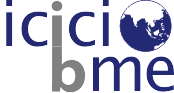 CONFERENCE REGISTRATION FORMCONFERENCE REGISTRATION FORMCONFERENCE REGISTRATION FORMCONFERENCE REGISTRATION FORMCONFERENCE REGISTRATION FORMCONFERENCE REGISTRATION FORMCONFERENCE REGISTRATION FORMCONFERENCE REGISTRATION FORMDate:      Date:      This form enables you to:Register to attend the ICICI-BME 2017Order the printed proceedingBe informed about the conference terms and conditionsPlease complete, sign, scan, and email this form along with proof of payment to:Email: icicibme@itb.ac.idThis form enables you to:Register to attend the ICICI-BME 2017Order the printed proceedingBe informed about the conference terms and conditionsPlease complete, sign, scan, and email this form along with proof of payment to:Email: icicibme@itb.ac.idThis form enables you to:Register to attend the ICICI-BME 2017Order the printed proceedingBe informed about the conference terms and conditionsPlease complete, sign, scan, and email this form along with proof of payment to:Email: icicibme@itb.ac.idThis form enables you to:Register to attend the ICICI-BME 2017Order the printed proceedingBe informed about the conference terms and conditionsPlease complete, sign, scan, and email this form along with proof of payment to:Email: icicibme@itb.ac.idThis form enables you to:Register to attend the ICICI-BME 2017Order the printed proceedingBe informed about the conference terms and conditionsPlease complete, sign, scan, and email this form along with proof of payment to:Email: icicibme@itb.ac.idImportant notes:All prices quoted are in United States of America Dollars (USD) and Indonesian Rupiah (IDR).By completing this registration form you have read, understood and agreed to the registration policies and the privacy statement as stated on this form and the websitePlease send all pagesPlease keep a photocopy for your record.One form per person.Important notes:All prices quoted are in United States of America Dollars (USD) and Indonesian Rupiah (IDR).By completing this registration form you have read, understood and agreed to the registration policies and the privacy statement as stated on this form and the websitePlease send all pagesPlease keep a photocopy for your record.One form per person.Important notes:All prices quoted are in United States of America Dollars (USD) and Indonesian Rupiah (IDR).By completing this registration form you have read, understood and agreed to the registration policies and the privacy statement as stated on this form and the websitePlease send all pagesPlease keep a photocopy for your record.One form per person.Important notes:All prices quoted are in United States of America Dollars (USD) and Indonesian Rupiah (IDR).By completing this registration form you have read, understood and agreed to the registration policies and the privacy statement as stated on this form and the websitePlease send all pagesPlease keep a photocopy for your record.One form per person.Important notes:All prices quoted are in United States of America Dollars (USD) and Indonesian Rupiah (IDR).By completing this registration form you have read, understood and agreed to the registration policies and the privacy statement as stated on this form and the websitePlease send all pagesPlease keep a photocopy for your record.One form per person.Important notes:All prices quoted are in United States of America Dollars (USD) and Indonesian Rupiah (IDR).By completing this registration form you have read, understood and agreed to the registration policies and the privacy statement as stated on this form and the websitePlease send all pagesPlease keep a photocopy for your record.One form per person.Important notes:All prices quoted are in United States of America Dollars (USD) and Indonesian Rupiah (IDR).By completing this registration form you have read, understood and agreed to the registration policies and the privacy statement as stated on this form and the websitePlease send all pagesPlease keep a photocopy for your record.One form per person.Contact detailsContact detailsContact detailsContact detailsContact detailsContact detailsContact detailsContact detailsContact detailsContact detailsContact detailsContact details Mr        Ms        Mrs        Miss        Dr        Prof Mr        Ms        Mrs        Miss        Dr        Prof Mr        Ms        Mrs        Miss        Dr        Prof Mr        Ms        Mrs        Miss        Dr        Prof Mr        Ms        Mrs        Miss        Dr        Prof Mr        Ms        Mrs        Miss        Dr        ProfOther(please specify)Other(please specify)Last nameFirst nameFirst nameFirst nameFirst namePaper title(s)(1)      (2)      (3)      (1)      (2)      (3)      (1)      (2)      (3)      (1)      (2)      (3)      (1)      (2)      (3)      (1)      (2)      (3)      (1)      (2)      (3)      (1)      (2)      (3)      (1)      (2)      (3)      (1)      (2)      (3)      (1)      (2)      (3)      Paper submission number(s)your paper submission number(s) can be found on your conference EasyChair(1)      (2)      (3)      (1)      (2)      (3)      (1)      (2)      (3)      (1)      (2)      (3)      (1)      (2)      (3)      (1)      (2)      (3)      (1)      (2)      (3)      (1)      (2)      (3)      (1)      (2)      (3)      (1)      (2)      (3)      (1)      (2)      (3)      AffiliationAddressSuburb/TownStateCountryCountryCountryCountryPostcodePostcodeWork phone(     ) -      (     ) -      Work faxWork faxWork faxWork fax(     ) -      (     ) -      Mobile Mobile EmailRoles at the conference Roles at the conference Roles at the conference    Speaker   Non-presenting Author   Participant (not related to any papers)How did you find out about the conference How did you find out about the conference How did you find out about the conference    Colleague told me   Direct email notification   Received information in the mail   Website search   Workplace notice board   Other – please specify.      Conference registrationRegistration fee is per person and includes conference kits, USB conference proceeding, lunch, and coffee breaksConference registrationRegistration fee is per person and includes conference kits, USB conference proceeding, lunch, and coffee breaksConference registrationRegistration fee is per person and includes conference kits, USB conference proceeding, lunch, and coffee breaksRegistration typeEarly bird rate(by October 2, 2017)Normal rate(by October 15, 2017)InternationalsInternationalsInternationalsPublic $400 $450IEEE, ISASS, IBES member $350 $400University students $200 $250LocalsLocalsLocalsPublic IDR 1.500.000 IDR 2,000,000IEEE, ISASS, IBES member IDR 1.250.000 IDR 1.800.000University students IDR 1.000.000 IDR 1.500.000Printed ProceedingPrinted ProceedingPrinted ProceedingCheck if you wish to order the printed proceedingInternationalsLocals(shipping fee excluded) $50 IDR 500.000Number of additional papersTotal Payment:
Rate of the 1st paper + number of additional papers x 50% x rate of the 1st paperRegistration for whom with more than 2 additional papers, please contact icicibme@itb.ac.idTerms & conditionsTerms & conditionsREGISTRATION CONDITIONSThe registration fees apply for (the 1st author of) all accepted papers and the same fees also apply for non-presenting authors and non-paper participants.The registration fee applies for 1 (one) paper under a 1st author, and strictly 2 (two) additional papers are allowed with 50% charge of the registration fee under the same 1st author.Any accepted paper included in the final proceeding is expected to have at least one author to attend and present the paper at the conference. Accepted papers that are not presented (“non-attendance” papers) will not be included in the final conference proceeding.Accepted papers with more than 6 (six) pages will have a charge of USD30 per page for up-to strictly 8 (eight) pages for each paper.Payment must be made in full amount. The conference is not responsible for additional bank charges and transfer fees.No refunds will be made for non-attendance at the conference.[IMPORTANT] Please fill, sign, scan, and send the Conference Registration Form and IEEE Copyright Transfer Form to the secretariat email at icicibme@itb.ac.id along with scanned proof of payment and (if any) scanned proof of student ID or IEEE or ISASS or IBES membership with subject ‘Registration_YourPaperSubmissionNumber(s)‘, e.g. Registration_88 or Registration_88_89_90Transfer of registration: transfer of your registration to another person is acceptable. The full name and details of the person that will replace you must be advised in writing to the conference office prior to the conference.NOTESTo qualify for early bird registration, registration payment must be made by October 2, 2017.REGISTRATION CONDITIONSThe registration fees apply for (the 1st author of) all accepted papers and the same fees also apply for non-presenting authors and non-paper participants.The registration fee applies for 1 (one) paper under a 1st author, and strictly 2 (two) additional papers are allowed with 50% charge of the registration fee under the same 1st author.Any accepted paper included in the final proceeding is expected to have at least one author to attend and present the paper at the conference. Accepted papers that are not presented (“non-attendance” papers) will not be included in the final conference proceeding.Accepted papers with more than 6 (six) pages will have a charge of USD30 per page for up-to strictly 8 (eight) pages for each paper.Payment must be made in full amount. The conference is not responsible for additional bank charges and transfer fees.No refunds will be made for non-attendance at the conference.[IMPORTANT] Please fill, sign, scan, and send the Conference Registration Form and IEEE Copyright Transfer Form to the secretariat email at icicibme@itb.ac.id along with scanned proof of payment and (if any) scanned proof of student ID or IEEE or ISASS or IBES membership with subject ‘Registration_YourPaperSubmissionNumber(s)‘, e.g. Registration_88 or Registration_88_89_90Transfer of registration: transfer of your registration to another person is acceptable. The full name and details of the person that will replace you must be advised in writing to the conference office prior to the conference.NOTESTo qualify for early bird registration, registration payment must be made by October 2, 2017.Privacy statement Privacy statement Use of personal informationThe conference organiser will collect and store information you provide in this registration form for the purposes of enabling us to:Register your attendance at the conference;Assist with administrative and planning purposes;Plan and develop conferences and other events in the future;Facilitate your requirements in relation to the conference; andAllow the compilation and analysis of statistics relevant to the conference.The information that you provide in the registration form and information provided at any other time during the conference, including, but without limitation, any feedback obtained during the conference, will be used by the conference organiser to offer, provide and continue to improve its conferences and other services.Disclosure of personal information to third partiesThe conference organiser may disclose some of the information that is collected in the registration form such as your name, organisation and its location and your email address to conference sponsors and exhibitors for marketing purposes.The conference will not otherwise, without your consent, use or disclose your personal information for any purpose unless it would reasonably be expected that such purpose are related to the offer, provision and improvement of the conference or where such purpose is permitted or required by law. Registrants may withhold consent for disclosure of their contact details to sponsors by contacting the conference office by October 19, 2017.Use of personal informationThe conference organiser will collect and store information you provide in this registration form for the purposes of enabling us to:Register your attendance at the conference;Assist with administrative and planning purposes;Plan and develop conferences and other events in the future;Facilitate your requirements in relation to the conference; andAllow the compilation and analysis of statistics relevant to the conference.The information that you provide in the registration form and information provided at any other time during the conference, including, but without limitation, any feedback obtained during the conference, will be used by the conference organiser to offer, provide and continue to improve its conferences and other services.Disclosure of personal information to third partiesThe conference organiser may disclose some of the information that is collected in the registration form such as your name, organisation and its location and your email address to conference sponsors and exhibitors for marketing purposes.The conference will not otherwise, without your consent, use or disclose your personal information for any purpose unless it would reasonably be expected that such purpose are related to the offer, provision and improvement of the conference or where such purpose is permitted or required by law. Registrants may withhold consent for disclosure of their contact details to sponsors by contacting the conference office by October 19, 2017.  I have read and understood the terms & conditions.Signature:  ______________________________________________